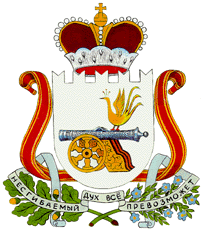 СОВЕТ ДЕПУТАТОВ ГОЛЫНКОВСКОГО ГОРОДСКОГО ПОСЕЛЕНИЯРУДНЯНСКОГО РАЙОНА СМОЛЕНСКОЙ ОБЛАСТИРЕШЕНИЕот «30 » сентября 2019 года                                                                        № 51.2   Об утверждении Порядка  ведения перечня  муниципального контроля и органов местного самоуправления, уполномоченных на их осуществление    В соответствии с Федеральным  законом от 26.12.2008 №294-ФЗ «О защите прав юридических лиц и индивидуальных предпринимателей при осуществлении государственного контроля (надзора) и муниципального контроля», Федеральным законом от 06.10.2003 №131- ФЗ «Об общих принципах организации местного самоуправления в Российской Федерации», руководствуясь Уставом Голынковского городского поселения Руднянского района Смоленской области, Совет депутатов Голынковского городского поселения Руднянского района Смоленской области РЕШИЛ:Утвердить Порядок ведения перечня видов муниципального контроля и органов местного самоуправления Голынковского городского поселения  уполномоченных на их осуществление (приложение №1).Утвердить форму перечня видов муниципального контроля и органов местного самоуправления Голынковского городского поселения, уполномоченных  на их осуществление (приложение №2).Настоящее решение вступает в силу с момента его официального опубликования в районной газете.Глава муниципального образования            Председатель Совета депутатовГолынковского городского поселения         Голынковского городского поселенияРуднянского района Смоленской области Руднянского района Смоленской области                                                                                                                                                      __________________Н.В.Иванова                    __________________Г.А.Тимофеева                                                                                  Приложение №1к решению Совета депутатов Голынковского городского поселения Руднянского района Смоленской областиот «30» сентября 2019 года № 51.1  ПОРЯДОКВедения перечня видов муниципального контроля и органов местного самоуправления Голынковского городского поселения, уполномоченных на их осуществление. Настоящий порядок ведения перечня видов муниципального контроля  и органов местного самоуправления Голынковского городского поселения, уполномоченных на их осуществление, разработан в целях обеспечения соблюдения прав юридических лиц и индивидуальных предпринимателей при осуществлении муниципального контроля на территории муниципального образования Голынковского городского поселения , обеспечение доступности и прозрачности сведений  об осуществлении видов муниципального контроля органами местного самоуправления, уполномоченными на их осуществление.Перечень видов муниципального контроля и органов местногосамоуправления Голынковского городского поселения, уполномоченных на их осуществление (далее –Перечень), представляет собой систематизированный  свод сведений:     - о видах муниципального контроля, осуществляемого органами местного   самоуправления Голынковского городского поселения;    - об органах местного самоуправления Голынковского городского поселения, уполномоченных на осуществления соответствующих видов муниципального контроля на  территории поселения.    3. Формирование и ведения Перечня осуществляется  администрацией поселения на основании нормативных  правовых актов о принятии, прекращении действия или изменении правовых норм, наделяющих орган местного самоуправления  полномочиями по осуществлению соответствующего вида муниципального контроля.    4. Ведение Перечня включает в себя следующие процедуры;    4.1 Включение в Перечень сведений  с присвоением регистрационного номера;    4.2 Внесение изменений в сведения, содержащиеся в перечне;    4.3 Исключение сведений из Перечня.    5. В перечень включается следующая информация:    - наименование вида муниципального контроля, осуществляемого на территории Голынковского городского поселения;   - наименование органа местного самоуправления  Голынковского городского поселения, уполномоченного на осуществление соответствующего вида муниципального контроля (с указанием наименования отдела органа местного самоуправления, наделенного соответствующими полномочиями);  - реквизиты нормативно правовых актов Российской Федерации, Смоленской области, муниципальных правовых актов Голынковского городского поселения, регулирующий соответствующий вид муниципального контроля (в последней действующей редакции).   6. Основанием для внесения изменений в сведения, содержащихся в перечне является принятие нормативного  правового акта о введении в действие, прекращении действия или изменения правовых норм, наделяющих  орган местного самоуправления Голынковского городского поселения полномочиями по осуществлению соответствующего муниципального контроля.  7. Внесение изменений в Перечень осуществляется в течении 10 рабочих дней со дня принятия (издания )муниципального правового акта, предусмотренного пунктом 6 Порядка, или внесения в него изменений.  8. Ответственность за своевременную актуализацию  и достоверность  сведений Перечня несет администрация Голынковского городского поселения.  9. Информация, включенная в Перечень, является общедоступной. Актуальная версия Перечня подлежит размещению на официальном сайте Голынковского городского поселения в информационно-телекоммуникационной сети «Интернет» в течении 10 рабочих дней со дня внесения соответствующих изменений, дополнений в Перечень.Приложение № 2к решению Совета депутатов Голынковского городского поселения Руднянского района Смоленской области                                                                          от «30» сентября 2019 года № 51.1                                                       ФОРМА ПЕРЕЧНЯвидов муниципального контроля и органов местного самоуправления  Голынковского городского поселения, уполномоченных на осуществление.№ п/пНаименование видамуниципальногоконтроляНаименование органа (специалиста), уполномоченного на осуществление соответствующего вида муниципального контроля.Наименование и реквизиты нормативного правового акта, которым предусмотрено осуществление муниципального контроляНаименование и реквизиты муниципального правового акта, которым утвержден порядок осуществления муниципального контроля и (или) административный  регламент осуществления муниципального контроля. 1.